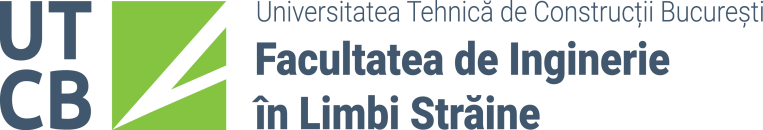 Programul de studii universitare de MASTER:A. Pentru specializarea INGINERIE STRUCTURALA IN LIMBA ENGLEZA Conf. dr. ing. Bogdan Ștefănescu			- presedinteSef lucr.dr.ing. Mircea Bârnaure			- membruSef lucr.dr.ing. George Nica				- membruSef lucr.dr.ing. Adrian Savu				- membru supleantAsist.univ.dr.ing Andrei-Sorin Gîrboveanu		- secretarB. Pentru specializarea INGINERIE STRUCTURALA IN LIMBA FRANCEZAProf. dr. ing. Dan Georgescu				- presedinteConf.dr.ing. Mircea Teodorescu			- membruConf.dr.ing. Iolanda Craifaleanu			- membruSef lucrari dr.ing. Cristian Rusanu			- membru supleantAsist.univ.dr.ing. Andrei-Sorin Garboveanu		- secretarComisia pentru ContestaţiiConf. univ. dr. ing. Ruxandra Enache			- presedinteSef lucrari dr.ing. Daniela Tapusi			- membruSef lucrari dr.ing. Eugen Lozinca			- membruC. Pentru  specializarea MASTER DE TRADUCERE ȘI INTERPRETARE SPECIALIZATĂ, Conf.univ. dr. fil. Mirel Anghel				- președinteLect. univ. dr. fil. Gabriela Iliuță				- membruLect. univ. dr. fil.Oana Avornicesei			- membruLect. univ. dr. fil. Cristina Gherman			- membruLect. univ. dr. fil. Oscar Ruiz Fernandez			- membru supleantLect. univ. dr. fil. Liliana Ricinschi			- membru supleantLect. univ. dr. fil. Bianca Geman				- secretarComisia pentru ContestaţiiProf. univ. dr. fil. Sorin Gădeanu				- președinteConf. univ. dr. fil. Marina-Cristiana Rotaru		- membruLect. univ. dr. fil Marilena Nistea			           - membruCatre,Comisia Tehnica la Programul de studii universitare de LICENȚĂ:A. Pentru specializarea INGINERIE CIVILA ÎN LIMBA ENGLEZĂProf.univ.dr.ing. Manole Șerbulea 		- preşedinteConf. univ. dr. ing. Bogdan Stefanescu		- membruSef lucr. univ. dr. ing. Ruxandra Erbasu	           - membruSef lucr. univ. dr. ing. Andrei Zybaczynski        - membruSef lucr. univ. dr. ing. Adrian Savu		- membruSef lucr. univ. dr. ing. A. Papurcu			- membru supleantAsist. univ. dr. ing. Ioana Teodorescu		- secretarB. Pentru specializarea INGINERIE CIVILA IN LIMBA FRANCEZAProf. univ.dr. ing. Dan Georgescu		- preşedinteProf. univ. dr. ing. Sanda Manea			- membruProf. univ. dr. ing. Daniela Preda			- membruConf. univ. dr. ing. Elena Tulei			- membruSef lucrari univ.dr. ing. Marina Cincu		- membruSef lucrari univ.dr.ing. Cristian Rusanu		- membru supleantSef lucrari univ.dr.ing. Iuliana Balan		- secretarComisia pentru ContestaţiiConf.dr.ing. Iolanda Craifaleanu 			- membruConf. dr.ing. Ileana Paula Calotescu		- membruSef lucrari dr.ing. Ștefan Ardelean		- membruC. Pentru specializarea TRADUCERE SI INTERPRETAREConf. univ. dr. fil. Raluca GHENŢULESCU	- presedinteLIMBA ENGLEZǍConf.univ. dr. fil. Mirel ANGHEL			- membruLector univ. dr. fil. Anca Margareta BUNEA	- membruLector univ. dr. fil. Aura GHERGUT		- membruLIMBA FRANCEZǍLect. univ. dr. fil. Bianca GEMAN			- membruLect. univ. dr. fil. Gabriela ILIUŢĂ			 - membruLIMBA GERMANǍProf.univ.dr. fil. Sorin GĂDEANU			- membruLect. univ. dr. fil. Oana AVORNICESEI		- membruLIMBA SPANIOLǍ Lect. univ. dr. fil. Cristina HERLING		- membruLect. univ. dr. fil. Loredana GRIGORE MICLEA	- membruLector univ. dr. fil. Ana DROBOT			– membru supleantLector univ. dr. fil. Cristina GHERMAN		– membru supleantAsist. univ. drd. fil. Dana RADU			- secretar comisie Comisia pentru ContestaţiiConf. univ. dr. Marina-Cristiana ROTARU	- presedinteLect. univ. dr.  Liliana RICINSCHI		- membruLect. univ. dr. Oscar Ruiz Fernandez		- membruDecan,							Secretar Sef,  Sef lucrari dr. ing. Daniela ȚĂPUȘI			               Ing. Jean - Marie RAICIUDecan,Secretar Sef,Sef lucrari dr. ing. Daniela ȚĂPUȘIIng. Jean - Marie RAICIUDecan,Secretar Sef,Sef lucrari dr. ing. Daniela ȚĂPUȘIIng. Jean - Marie RAICIU